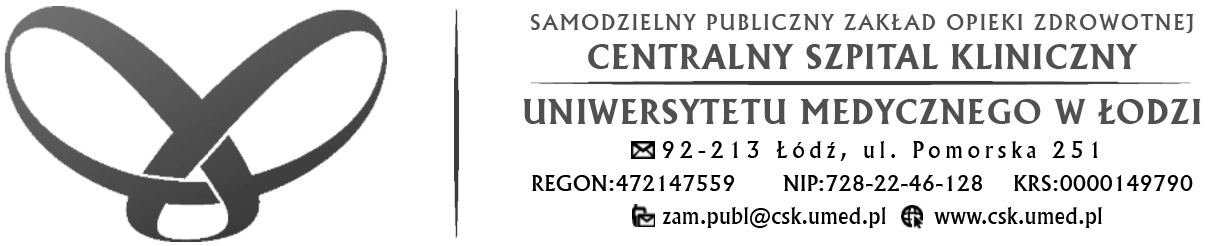 Ogłoszenie nr 540265674-N-2019 z dnia 05-12-2019 r. Łódź:
OGŁOSZENIE O ZMIANIE OGŁOSZENIA OGŁOSZENIE DOTYCZY: Ogłoszenia o zamówieniu INFORMACJE O ZMIENIANYM OGŁOSZENIU Numer: 629587-N-2019 
Data: 2019-11-29 SEKCJA I: ZAMAWIAJĄCY Samodzielny Publiczny Zakład Opieki Zdrowotnej Centralny Szpital Kliniczny Uniwersytetu Medycznego w Łodzi, Krajowy numer identyfikacyjny 47214755900000, ul. ul. Pomorska  251, 92-213  Łódź, woj. łódzkie, państwo Polska, tel. 42 675 75 00, e-mail zam.publ@csk.umed.pl, faks 42 678 92 68. 
Adres strony internetowej (url): www.csk.umed.pl 
Adres profilu nabywcy: www.csk.umed.pl SEKCJA II: ZMIANY W OGŁOSZENIU II.1) Tekst, który należy zmienić: Miejsce, w którym znajduje się zmieniany tekst: 
Numer sekcji: IV 
Punkt: 6.2 
W ogłoszeniu jest: Data: 2019-12-09, godzina: 13:00, 
W ogłoszeniu powinno być: Data: 2019-12-11, godzina: 13:00, Kierownik Działu Zamówień Publicznych, 
Marketingu i Promocji                                                                                     mgr Tomasz Miazek